Policy for Best Researcher AwardNIT RaipurNIT Raipur felicitates the Best Researcher of the Institute with an aim to recognize and motivate faculty members among their peer groups. This award will be conferred to an individual for his/her contributions to research and development in the Institution. Award Name: NIT Raipur “Best Researcher Award”Assessment period: 1stNovember to 31stOctober to be conferred on 1stDecember every year i.e. on Institute’s Foundation Day. 1. Introduction The Best Researcher Award will be presented annually to deserving and exemplary full-time regular faculty members in recognition of his/her extraordinary contributions rendered in research and consultancy on the national and international levels. This comprises of his/her urge to be a life time learner and benefit the society with his/her knowledge and expertise. Researcher only can change the vision of peoples and research in different area could make India shine.  2. Eligibility Only full-time regular faculty member with at least one year of service at NIT Raipur are eligible to apply. Faculty contributions in the following aspects, during 1stNovember to 31st October of every year, will be taken into account for evaluation. Faculty member, with the highest score in attached form will be considered for this felicitation. The data is to be filled in the accompanying excel form. Kindly share the soft copy of the filled excel form (comprising both the sheets) as well as the signed hard copy through HoD. Respective HoDs will then forward the eligible applications in both hard and soft copy to the Scrutiny committee3. Terms and Conditions a)  Respective HoD will forward only those applications with relevant documents attached as proofs. Document with no proof will not be considered. b)  Applicants should have good academic and professional integrity.  c)  There should be no disciplinary proceedings and no adverse remark in the ACRs  against applicant during the last 01 years. d)  The faculty should not be involved in plagiarism or any other malpractices.  e) The faculty should apply either for Best Faculty Award or for Best Researcher Award.f)    All research activities should be entered in MIS in respective place and its printout must be attached along with document proof (Application with no MIS Printout attached may be solely rejected).4. The application form should be submitted along with the supporting documents for the points claimed in the attached format. S. No. Criterion Number of  Points 1 Research Supervision 5 Points for every PhD Thesis awarded as a single supervisor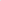 3 Points for every PhD Thesis awarded as a Main supervisor with a co supervisor2 Points for every PhD Thesis awarded as co supervisor2 Journal Publications (publications in SCI/SSCI/SCI-E & SCOPUS journals or Journal of repute) 4 point per paper for a SCI/SCI-E/SSCI journal paper with impact factor >1.5 : If first author/main supervisor(4/ no of authors) for a SCI/SCIE/SSCI journal paper with impact factor > 1.5: If a co-author2 point per paper for a SCI/SCI-E/SSCI journal paper with impact factor <1.5 : If first author/main supervisor(2/ no of authors) for a SCI/SCI-E/SSCI journal paper with impact factor < 1.5: If a coauthor2 point per paper for a Scopus journal paper: If first author/main supervisor(2/ no of authors) for a Scopus journal paper: If a coauthor3Conference Publication/ presentation1.5 point per paper for International conference paper publication or presentation: If first author/main supervisor(1.5/ no of authors) for International conference paper publication or presentation: If a coauthor1 point per paper for National conference paper publication or presentation: If first author/main supervisor(1/ no of authors) for National conference paper publication or presentation: If a coauthor4Externally funded Research project8 point per project worth >Rs 10 lakhs as PI4 points per project worth <10 Lakhs as PI4 point per project worth >Rs 10 lakhs as Co-investigator2 points per project worth <Rs 10  Lakhsas Co-investigator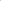 5Patents awarded/Published8 point per patent awarded/4 points per patent published if as first inventor(8/number of inventors) per patent awarded/(4 points/number of inventors) per patent publishedif as second/third inventor6Book PublicationInternational level book publications: (10 points)National level book publications: (5 points)Book Chapter: (2.5)7Paper citation0.5 per citation in ScopusNIT Raipur Best Researcher awardNIT Raipur Best Researcher awardNIT Raipur Best Researcher awardNIT Raipur Best Researcher awardApplication format for Best Researcher AwardName of the Applicant: - Name of the Department:-Assessment Period: 1st Nov. ______ to 31st Oct. ______Application format for Best Researcher AwardName of the Applicant: - Name of the Department:-Assessment Period: 1st Nov. ______ to 31st Oct. ______Application format for Best Researcher AwardName of the Applicant: - Name of the Department:-Assessment Period: 1st Nov. ______ to 31st Oct. ______Application format for Best Researcher AwardName of the Applicant: - Name of the Department:-Assessment Period: 1st Nov. ______ to 31st Oct. ______S.No.Research Publications  Points ClaimedPoints Verified1Research Supervision2Journal Publications3Conference Publication/ Presentation4Externally Funded Research Project 5Patents Awarded/published6Book Publication7Paper Citation Faculty Name and SignFaculty Name and SignFaculty Name and SignRecommended/ Not RecommendedRecommended/ Not RecommendedRecommended/ Not Recommended(Head of Department)(Head of Department)(Head of Department)